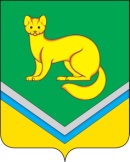 АДМИНИСТРАЦИЯСЕЛЬСКОГО ПОСЕЛЕНИЯ УНЪЮГАНОктябрьского районаХанты – Мансийского автономного округа – ЮгрыПОСТАНОВЛЕНИЕНа основании постановления Правительства Российской Федерации от 19.11.2014 № 1221 «Об утверждении Правил присвоения, изменения и аннулирования адресов», постановления Администрации сельского поселения Унъюган от 16.06.2015 № 173 «Об утверждении административного регламента по предоставлению муниципальной услуги «Присвоение объекту адресации адреса, аннулирование его адреса», в связи с прекращением существования объекта адресации и снятием его с кадастрового учета:     	1. Аннулировать адрес жилого помещения с кадастровым номером 86:07:0101004:4199 по адресу: Россия, Тюменская область, Ханты-Мансийский автономный округ - Югра, Октябрьский район, поселок Унъюган, улица Кишиневская, дом 3, квартира 2.	2. Постановление Администрации сельского поселения Унъюган от 13.07.2015 № 212 «О присвоении адреса» считать утратившим силу.	3. Контроль за исполнением постановления возложить на заместителя главы поселения по строительству и ЖКХ, заведующего отделом  обеспечения жизнедеятельности и управления муниципальным имуществом Балабанову Л.В.Глава сельского поселения Унъюган                                                                                      В.И. Деркачот 30 марта 2016 г.                                                                                                                     № 115 п. УнъюганОб аннулировании адреса